Pakuotės lapelis: informacija vartotojuiDiphereline 11,25 mg milteliai ir tirpiklis pailginto atpalaidavimo injekcinei suspensijaiTriptorelinasAtidžiai perskaitykite visą šį lapelį, prieš pradėdami vartoti vaistą, nes jame pateikiama Jums svarbi informacija.-	Neišmeskite šio lapelio, nes vėl gali prireikti jį perskaityti.-	Jeigu kiltų daugiau klausimų, kreipkitės į gydytoją arba vaistininką.-	Šis vaistas skirtas tik Jums, todėl kitiems žmonėms jo duoti negalima. Vaistas gali jiems pakenkti (net tiems, kurių ligos požymiai yra tokie patys kaip Jūsų).Jeigu pasireiškė šalutinis poveikis (net jeigu jis šiame lapelyje nenurodytas), kreipkitės į gydytoją arba vaistininką. Žr. 4 skyrių.Apie ką rašoma šiame lapelyje1.	Kas yra Diphereline ir kam jis vartojamas2.	Kas žinotina prieš vartojant Diphereline3.	Kaip vartoti Diphereline4.	Galimas šalutinis poveikis5.	Kaip laikyti Diphereline6.	Pakuotės turinys ir kita informacijaKas yra Diphereline ir kam jis vartojamasDiphereline yra veikliąją medžiagą (triptoreliną) atpalaiduojantis preparatas, veikiantis 3 mėnesius.Triptorelinas yra dekapeptidas, natūralaus gonadotropino išsiskyrimą skatinančio hormono analogas. Jis sumažina lytinių hormonų – testosterono, estrogenų ir progesterono – lygį organizme.Diphereline skirtas gydyti:-	vyrams – vietiškai išplitusį ar metastazinį (persikėlusį į kitą organizmo vietą) prostatos vėžį; aukštos rizikos lokalizuotą ir vietiškai išplitusį prostatos vėžį, vartojant  kartu su spinduliniu gydymu;moterims – endometriozę;vaikams – per anksti prasidėjusį centrinį lytinį brendimą (ankstyvą lytinį brendimą).2.	Kas žinotina prieš vartojant DipherelineDiphereline vartoti draudžiama:jeigu yra alergija triptorelinui arba bet kuriai pagalbinei šio vaisto medžiagai (jos išvardytos 6 skyriuje);jeigu yra padidėjęs jautrumas (alergija) panašiems vaistams (gonadotropino išsiskyrimą skatinančio hormono analogams).Įspėjimai ir atsargumo priemonėsPasitarkite su gydytoju  prieš pradėdami vartoti Diphereline.Pacientai, kurie vartoja šio vaisto, turi būti rūpestingai prižiūrimi gydytojo, jiems reguliariai turi būti atliekami biologiniai, klinikiniai ir radiologiniai tyrimai.Gydymas Diphereline (jį vartojant ilgą laiką) gali padidinti kaulų suplonėjimo ar išretėjimo riziką, ypač jei vartojate daug alkoholio, rūkote, šeimoje buvo osteoporozės (būklės, paveikiančios kaulų stiprumą) atvejų, nepilnavertiškai maitinatės ar vartojate vaistus nuo traukulių (epilepsijos ar priepuolių) arba kortikosteroidus (steroidus). Pasakykite gydytojui, jeigu Jums yra būklė, paveikianti kaulus, tokia kaip osteoporozė. Tai gali paveikti gydytojo sprendimą, kaip Jus gydyti.Tokius vaistus vartojantiems pacientams gali prireikti skirti antihipertenzinį gydymą.Pranešta apie galimai sunkios depresijos atvejus pacientams, vartojusiems Diphereline. Pasakykite gydytojui, jei vartojate Diphereline ir Jūsų nuotaika bloga (pasireiškia depresija).Jei Jūsų hipofizė padidėjusi (yra gerybinis navikas) ir apie jį nežinojote, gydymo Diphereline metu gali paaiškėti, kad jį turite. Simptomai apima staigų galvos skausmą, regėjimo sutrikimą ir akių paralyžių.VyramsPacientai, kuriems nustatyta šlapimtakių susiaurėjimas ar yra ypatinga šio susirgimo rizika, turi būti atidžiai stebimi kaip ir pacientai, turintys nugaros smegenų suspaudimo išsivystymo riziką.Jei patiriate širdies ritmo sutrikimų, pvz., neritmišką plakimą, arba gydotės dėl tokios būklės, būtinai pasakykite Jus gydančiam gydytojui. Vartojant testosterono kiekį mažinančių vaistų padidėja širdies ritmo sutrikimų rizika.Jei Jums pasireiškė bet kokia širdies ir kraujagyslių liga, įskaitant širdies ritmo sutrikimus (aritmiją), arba esate gydomas vaistais nuo šių ligų. Vartojant Diphereline gali padidėti širdies ritmo sutrikimų rizika.MoterimsPrieš skiriant triptoreliną, būtina ištirti, ar pacientė nėra nėščia.Viso gydymo metu ir 3 mėnesius po paskutinės injekcijos būtina naudoti nehormonines kontracepcijos priemones.Jeigu po pirmo gydymo mėnesio atsiranda kraujavimas iš genitalijų (gydymas sustabdys Jūsų normalų ciklą), Jūsų gydytojas patikrins estradiolio koncentraciją kraujo plazmoje.Vaikams ir paaugliamsPirmąjį gydymo mėnesį anksti pradėjusioms lytiškai bręsti mergaitėms gali negausiai kraujuoti iš makšties.Jeigu Jums diagnozuotas progresuojantis smegenų auglys, apie tai būtinai pasakykite gydytojui. Tai gali nulemti Jums skiriamo gydymo pasirinkimą.Nutraukus gydymą, atsiranda lytinio brendimo požymių.Nutraukus gydymą, vidutiniškai po vienerių metų mergaitėms prasideda menstruacijos.Gydytojas turi atmesti kitas ligas, galinčias sukelti centrinį ankstyvą lytinį brendimą.Per gydymo laikotarpį kauluose sumažėja mineralinių medžiagų kiekis, tačiau gydymą nutraukus, jis vėl normalizuojasi.Jeigu nutraukus gydymą staiga pajusite, kad skauda klubą, kreipkitės į gydytojąKiti vaistai ir DipherelineJeigu vartojate arba neseniai vartojote kitų vaistų arba dėl to nesate tikri, pasakykite gydytojui arba vaistininkui.Kliniškai svarbi sąveika su kitais vaistais nepastebėta.VyramsDiphereline gali sąveikauti su kai kuriais vaistais, skirtais širdies ritmo sutrikimams gydyti (pvz., chinidinu, prokainamidu, amjodaronu ir sotaloliu), arba gali padidinti širdies ritmo sutrikimo pasireiškimo riziką vartojant kartu su kitais vaistais (pvz., metadonu (vartojamu skausmui malšinti ir detoksikacijai esant priklausomybei nuo narkotikų), moksifloksacinu (antibiotiku), antipsichoziniais preparatais, vartojamais sunkioms psichikos ligoms gydyti).Diphereline vartojimas su maistu ir gėrimaisNenurodoma.Nėštumas, žindymo laikotarpis ir vaisingumasJeigu esate nėščia, žindote kūdikį, manote, kad galbūt esate nėščia arba planuojate pastoti, tai prieš vartodama šį vaistą pasitarkite su gydytoju.Diphereline negalima vartoti nėštumo metu. Jeigu vartodama šio vaisto pastojote, tuojau pat praneškite apie tai savo gydytojui, kad jis nutrauktų gydymą.Maitinant krūtimi vartoti Diphereline nerekomenduojama.Vairavimas ir mechanizmų valdymasPoveikis gebėjimui vairuoti automobilį, valdyti mechanizmus nepastebėtas.Diphereline sudėtyje yra natrio.Šio vaistinio preparato sudėtyje yra mažiau kaip 1 mmol 23 mg natrio, t.y. jis beveik neturi reikšmės.3.	Kaip vartoti DipherelineVisada vartokite šį vaistą tiksliai kaip nurodė gydytojas. Jeigu abejojate, kreipkitės į gydytoją.DozavimasRekomenduojama dozė yra vieną dozę leisti kas tris mėnesius.Gydymo vaistu trukmėJūsų gydytojas nuspręs, kokia turi būti gydymo trukmė.Rekomenduojama androgenus slopinančio gydymo trukmė pacientams, kuriems yra aukštos rizikos lokalizuotas ar lokaliai išplitęs prostatos vėžys bei taikomas spindulinis gydymas, yra 2–3 metai.Gydymas triptorelinu turi būti tęsiamas pacientams, sergantiems metastaziniu, gydymui kastracija nepasiduodančiu prostatos vėžiu, kuriems chirurginė kastracija neatlikta, ir kuriems tinka gydymas androgenų biosintezės inhibitoriais.Moterims vaisto reikėtų vartoti ne trumpiau kaip 3 mėnesius ir ne ilgiau kaip 6 mėnesius.Vartojimo būdasVartoti į raumenis.Miltelius ištirpinkite pridedamame tirpiklyje prieš pat leidimą. Gauta suspensija neturi būti maišoma su kitais vaistais.Vaisto reikia leisti iš karto, kai tik jis paruošiamas.Svarbi pastaba. Vartojimui vaistą reikia paruošti griežtai laikantis toliau pateiktų nurodymų. Būtina pranešti apie tai, jog buvo suleista ne visa dozė. Jeigu suleidžiama ne visa dozė, t.y. nesuleistos suspensijos kiekis yra didesnis už tą, kuris paprastai lieka ant švirkšto sienelių, būtina informuoti gydytoją.Visada vartokite šį vaistą tiksliai kaip aprašyta šiame lapelyje arba kaip nurodė gydytojas arba vaistininkas. Jeigu abejojate, kreipkitės į gydytoją arba vaistininką.Ką daryti pavartojus per didelę Diphereline dozę?Nedelsdami pasitarkite su gydytoju ar vaistininku.Pamiršus pavartoti DipherelineJeigu pamiršote suleisti Diphereline, pasitarkite su savo gydytoju.Negalima vartoti dvigubos dozės norint kompensuoti praleistą dozę.Nustojus vartoti DipherelineGali pasireikšti tie patys simptomai, dėl kurių buvo paskirtas gydymas.Nutraukus gydymą Diphereline, moterims gali sustiprėti kiaušidžių funkcija (ovuliacija, mėnesinės).Jeigu kiltų daugiau klausimų dėl šio vaisto vartojimo, kreipkitės į gydytoją arba vaistininką.4.	Galimas šalutinis poveikisŠis vaistas, kaip ir visi kiti, gali sukelti šalutinį poveikį, nors jis pasireiškia ne visiems žmonėms.Kaip buvo stebėta po gydymo kitais gonadotropino išsiskyrimą skatinančio hormono agonistais arba po chirurginės kastracijos, dažniausi su triptorelinu susiję stebėti šalutiniai reiškiniai vystėsi dėl jo farmakologinio poveikio, kurio ir buvo tikėtasi. Šie reiškiniai yra karščio bangos, impotencija ir sumažėjęs lytinis potraukis.Gauta pranešimų apie GISH analogais gydomų pacientų limfocitų skaičiaus kraujyje padidėjimą.Išskyrus imunines alergines reakcijas ir injekcijos vietos reakcijas, visos nepageidaujamos reakcijos yra susijusios su testosterono kiekio pokyčiais.Kaip ir vartojant kitus GISH agonistus, triptorelino vartojimo metu buvo gauta pranešimų apie padidėjusio jautrumo ir alergines (anafilaksines) reakcijas.Aprašyta, kad švirkščiant kitus triptorelino preparatus po oda, nedažnais atvejais pasireiškė spaudimui jautrios infiltracijos injekcijos vietoje.VyramsLabai dažni šalutinio poveikio reiškiniai(gali pasireikšti ne rečiau kaip 1 iš 10 asmenų):Karščio pylimasSilpnumasPadidėjęs prakaitavimasNugaros skausmasKojų dilgčiojimasSumažėjęs lytinis potraukisImpotencijaDažni šalutinio poveikio reiškiniai(gali pasireikšti rečiau kaip 1 iš 10 asmenų):Pykinimas, burnos sausmėSkausmas, kraujosruvos, paraudimas ir patinimas injekcijos vietoje, raumenų ir kaulų skausmas, kojų ir rankų skausmas, edema (skysčių kaupimasis kūno audiniuose), apatinės pilvo dalies skausmas, padidėjęs kraujospūdisAlerginė reakcijaSvorio padidėjimasSvaigulys, galvos skausmasLytinio potraukio praradimas, depresija, nuotaikos pokyčiaiNedažni šalutinio poveikio reiškiniai(gali pasireikšti rečiau kaip 1 iš 100 asmenų):Raudonųjų kraujo ląstelių kiekio padidėjimasJaučiamas širdies plakimasSkambėjimas ausyse, galvos svaigimas, neryškus matymasPilvo skausmas, vidurių užkietėjimas, viduriavimas, vėmimasMieguistumas, patinimai, sustingimas,, skausmasPoveikis kai kuriems kraujo tyrimams (įskaitant kepenų veiklos tyrimų rezultatų padidėjimą), padidėjęs kraujospūdisSvorio sumažėjimasApetito netekimas, apetito padidėjimas, podagra (smarkus sąnarių skausmas ir tinimas, paprastai didžiojo kojos piršto), cukrinis diabetas, per didelis lipidų kiekis kraujyjeSąnarių skausmas, raumenų mėšlungis, raumenų silpnumas, tinimas ir jautrumas, kaulų skausmasDilgčiojimas ir tirpulysNegalėjimas miegoti, dirglumasKrūtų padidėjimas vyrams, krūtų skausmas, sėklidžių sumažėjimas, sėklidžių skausmasSunkumas kvėpuotiSpuogai, plikimas, niežulys, išbėrimas, odos paraudimas, dilgėlinėNaktinis šlapinimasis, sunkumas šlapinantisKraujavimas iš nosiesReti šalutinio poveikio reiškiniai (gali pasireikšti rečiau kaip 1 iš 1 000 asmenų):Raudonos ar purpurinės dėmės ant odosNenormalus pojūtis akyje, neryškus matymas ar matymo sutrikimasPilnumo jausmas pilve, pilvo pūtimas, nenormalus skonio pojūtisKrūtinės skausmasSunkumas stovėtiĮ gripą panašūs simptomai, karščiavimasAnafilaksinė reakcija (sunki alerginė reakcija, galinti sukelti svaigulį ir sunkumą kvėpuoti)Nosies ar gerklės uždegimasPoveikis kai kuriems kraujo tyrimams (įskaitant kepenų veiklos tyrimų rezultatų padidėjimą)Pakilusi kūno temperatūraSąnarių sustingimas, sąnarių patinimas, skeleto ir raumenų sustingimas, osteoartritasAtminties sutrikimasSumišimo jausmas, sumažėjęs aktyvumas, pakili nuotaikaDusulys gulintPūslėsSumažėjęs kraujospūdisPoregistracinio stebėjimo metu taip pat buvo pranešta apie šiuos šalutinio poveikio reiškinius: anafilaksinė reakcija (sunki alerginė reakcija, sukelianti sunkumą kvėpuoti ar svaigulį), bendras diskomfortas, nerimas, dėl odos ar gleivinės patinimo greitai susidarančios ruplės ir šlapimo nelaikymas, jei yra hipofizės auglys, toje vietoje yra padidėjusi kraujavimo rizika.Papildomas, vaistui esant rinkoje, stebėtas nepageidaujamas šalutinis poveikis, kurio dažnis nežinomas: EKG pokyčiai (QT intervalo pailgėjimas).Jeigu Jūsų hipofizė yra padidėjusi (esant gerybiniam augliui), tačiau Jūs apie tai nežinote, tai gali pasireikšti gydymo Diphereline metu. Simptomai gali būti: staigus galvos skausmas, regėjimo problemos ir akių paralyžius.Pacientams, kurie ilgą laiką gydomi GISH analogais kartu su spinduliniu gydymu, gali dažniau pasireikšti su spinduliniu gydymu susijęs šalutinis poveikis, ypač virškinimo traktui.MoterimsDaugelis šalutinio poveikio reiškinių yra tikėtini dėl estrogenų kiekio pokyčių Jūsų organizme. Šie labai dažni reiškiniai yra silpnumas, galvos skausmas, sumažėjęs lytinis potraukis, nuotaikos svyravimai, miego sutrikimas, krūtų sutrikimai, kiaušidžių hiperstimuliacijos sindromas, skausmas lytinių santykių metu ir po jų, skausmingos menstruacijos, kraujavimas iš lytinių organų, dubens skausmas, makšties sausumas, padidėjęs prakaitavimas, aknė, riebi oda ir karščio bangos.Dažni šalutinio poveikio reiškiniai yra krūties skausmas, raumenų mėšlungis, sąnarių skausmas, svorio padidėjimas, blogumas, depresija, nervingumas, pilvo skausmas arba diskomfortas, skausmas, kraujosruvos, injekcijos vietos paraudimas ir patinimas, skausmas, tinimas ir jautrumas, alerginė reakcija, kojų ir rankų skausmas, svaigulys.Kiti nedažni šalutinio poveikio reiškiniai: jaučiamas širdies plakimas, galvos svaigimas, akių sausumas, neryškus matymas, pūtimas, vėmimas, viduriavimas, burnos sausmė, dujų susikaupimas, opos burnoje, svorio sumažėjimas, apetito sumažėjimas, vandens susilaikymas, nugaros skausmas, raumenų skausmas, nenormalus skonio pojūtis, pojūčių praradimas, laikinas sąmonės praradimas, atminties sutrikimas, negalėjimas susikaupti, dilgčiojimas ir tirpulys, nevalingi raumenų judesiai, nuotaikos pokyčiai, nerimas, dezorientacija, kraujavimas po lytinių santykių, cistocelė (lytinių organų nusileidimas), nereguliarios menstruacijos, skausmingos ir gausios menstruacijos, kiaušidžių cistos, galinčios sukelti skausmą, makšties išskyros, sunkumas kvėpuoti, kraujavimas iš nosies, plaukų slinkimas, padidėjęs kūno plaukuotumas, išsausėjusi oda, niežulys, išberta oda, jei yra hipofizės auglys, toje vietoje yra padidėjusi kraujavimo rizika.Poregistracinio stebėjimo metu taip pat buvo pranešta apie toliau išvardintus šalutinio poveikio reiškinius: bendras diskomfortas, padidėjęs kraujospūdis, anafilaksinė reakcija (sunki alerginė reakcija, sukelianti sunkumą kvėpuoti ar svaigulį), poveikis kai kuriems kraujo tyrimams (įskaitant padidėjusius kepenų veiklos tyrimų rodmenis), raumenų silpnumas, sumišimas, menstruacijų nebuvimas, dėl odos ar gleivinės patinimo greitai atsirandančios ruplės (dilgėlinė), nenormalus pojūtis akyse ir / arba regėjimo pokyčiai, viduriavimas, karščiavimas.Gydant nevaisingumą gonadotropinai, vartojami kartu šiuo vaistu, gali sukelti dubens ir / arba pilvo skausmą ar dusulį. Atsiradus šiems reiškiniams turite kuo greičiau pasitarti su gydytoju.Gydant endometriozę gydymo pradžioje gali paūmėti negalavimai, dėl kurių skiriamas gydymas (dubens srities skausmas, dismenorėja), tačiau po vienos ar dviejų savaičių paūmėjimas turėtų praeiti. Toks poveikis gali pasireikšti, net jeigu gydymas sukelia teigiamą poveikį. Tačiau vis tiek turite apie tai nedelsiant pranešti savo gydytojui.VaikamsLabai dažni šalutinio poveikio reiškiniai: pirmojo gydymo mėnesio metu mergaitėms gali pasireikšti kraujavimas iš makšties.Dažni šalutinio poveikio reiškiniai: pilvo skausmas, skausmas, kraujosruvos, injekcijos vietos skausmas, paraudimas ir patinimas, uždegimas, galvos skausmas, karščio bangos, svorio padidėjimas, spuogai, padidėjusio jautrumo reakcijos.Nedažni šalutinio poveikio reiškiniai: neryškus matymas, vėmimas, vidurių užkietėjimas, pykinimas, bendras diskomfortas, nutukimas, kaklo skausmas, nuotaikos pokyčiai, krūtų skausmas, kraujavimas iš nosies, niežulys, odos išbėrimas ar dilgėlinė.Poregistracinio stebėjimo metu taip pat buvo pranešta apie toliau išvardintus šalutinio poveikio reiškinius: padidėjęs kraujospūdis, nenormalus matymas, anafilaksinė reakcija (sunki alerginė reakcija, sukelianti sunkumą kvėpuoti ir svaigulį), poveikis kai kuriems kraujo tyrimams, įskaitant hormonų kiekio tyrimus, dėl odos ir gleivinių patinimo greitai atsirandančios ruplės (dilgėlinė), raumenų skausmas, nuotaikos sutrikimai, depresija, nervingumas.Pranešimas apie šalutinį poveikįJeigu pasireiškė šalutinis poveikis, įskaitant šiame lapelyje nenurodytą, pasakykite gydytojui arba vaistininkui. Pranešimą apie šalutinį poveikį galite pateikti šiais būdais: tiesiogiai užpildant formą internetu Valstybinės vaistų kontrolės tarnybos prie Lietuvos Respublikos sveikatos apsaugos ministerijos Vaistinių preparatų informacinėje sistemoje https://vapris.vvkt.lt/vvkt-web/public/nrv arba užpildant Paciento pranešimo apie įtariamą nepageidaujamą reakciją (ĮNR) formą, kuri skelbiama https://www.vvkt.lt/index.php?4004286486, ir atsiunčiant elektroniniu paštu (adresu NepageidaujamaR@vvkt.lt) arba nemokamu telefonu 8 800 73 568. Pranešdami apie šalutinį poveikį galite mums padėti gauti daugiau informacijos apie šio vaisto saugumą.5.	Kaip laikyti DipherelineŠį vaistą laikykite vaikams nepastebimoje ir nepasiekiamoje vietoje.Laikyti ne aukštesnėje kaip 25 C temperatūroje.Ant dėžutės, flakono ir ampulės po „Tinka iki“/„EXP“ nurodytam tinkamumo laikui pasibaigus, šio vaisto vartoti negalima. Vaistas tinkamas vartoti iki paskutinės nurodyto mėnesio dienos.Vaistų negalima išmesti į kanalizaciją arba su buitinėmis atliekomis. Kaip išmesti nereikalingus vaistus, klauskite vaistininko. Šios priemonės padės apsaugoti aplinką.6.	Pakuotės turinys ir kita informacijaDiphereline sudėtis-	Veiklioji medžiaga yra triptorelinas. Viename flakone yra 11,25 mg triptorelino (triptorelino pamoato pavidalu)*. 1 ml paruoštos pailginto atpalaidavimo injekcinės suspensijos yra 5, 625 mg triptorelino.-	Pagalbinės medžiagos yra D, L-laktido-glikolido kopolimerai; manitolis (E421), karmeliozės natrio druska, polisorbatas 80. Tirpiklio sudėtis: manitolis (E421) ir injekcinis vanduo.*Atsižvelgiant į vaisto formos ypatumus, viename flakone yra triptorelino pamoato kiekis, atitinkantis 15 mg triptorelino.Diphereline išvaizda ir kiekis pakuotėjeGelsvi milteliai ir skaidrus bespalvis tirpiklisKartono dėžutėje yra viena dozė injekcijai į raumenis: 1 flakonas miltelių, 1 ampulė tirpiklio, 1 injekcinis švirkštas, 2 injekcinės adatos.Registruotojas ir gamintojasRegistruotojasIPSEN PHARMA65 quai Georges Gorse92100 Boulogne – BillancourtPrancūzijaGamintojas:IPSEN PHARMA BIOTECH, 83870 SIGNES, PrancūzijaJeigu apie šį vaistą norite sužinoti daugiau, kreipkitės į vietinį registruotojo atstovą.Šis pakuotės lapelis paskutinį kartą peržiūrėtas 2022-02-10.Išsami informacija apie šį vaistą pateikiama Valstybinės vaistų kontrolės tarnybos prie Lietuvos Respublikos sveikatos apsaugos ministerijos tinklalapyje http://www.vvkt.lt/.Toliau pateikta informacija skirta tik sveikatos priežiūros specialistams.VAISTO PARUOŠIMO INSTRUKCIJAIpsen Pharma Lietuvos filialasT. Narbuto g. 5LT-08105 Vilnius, LietuvaTel.+ 370 700 333051. PACIENTO PARUOŠIMAS PRIEŠ IŠTIRPINANT VAISTĄ1. PACIENTO PARUOŠIMAS PRIEŠ IŠTIRPINANT VAISTĄParuoškite pacientą: dezinfekuokite injekcijos vietą sėdmenyje. Tai reikia padaryti prieš praskiedžiant vaistą, kad jį būtų galima nedelsiant suleisti.Paruoškite pacientą: dezinfekuokite injekcijos vietą sėdmenyje. Tai reikia padaryti prieš praskiedžiant vaistą, kad jį būtų galima nedelsiant suleisti.2. INJEKCIJOS PARUOŠIMAS 2. INJEKCIJOS PARUOŠIMAS Dėžutėje yra dvi adatos:1 adata: 20G adata (38 mm ilgio) be apsaugos įtaiso, naudojama paruošimui2 adata: 20G adata (38 mm ilgio) su apsauginiu įtaisu, naudojama injekcijai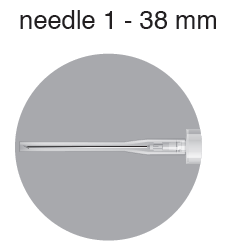 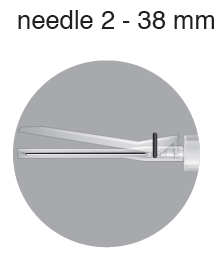 Dėžutėje yra dvi adatos:1 adata: 20G adata (38 mm ilgio) be apsaugos įtaiso, naudojama paruošimui2 adata: 20G adata (38 mm ilgio) su apsauginiu įtaisu, naudojama injekcijaiLiofilizato paviršiuje matomi burbuliukai yra normali preparato išvaizda.Liofilizato paviršiuje matomi burbuliukai yra normali preparato išvaizda.2aPaimkite vieną ampulę su tirpikliu. Nukratykite ampulės viršuje esančius tirpiklio likučius atgal į ampulės apačią.Prie švirkšto prisukite 1 adatą (be apsaugos įtaiso). Adatos apsauginio dangtelio kol kas nenuimkite.Ant ampulės esantį tašką nukreipę į viršų, nulaužkite ampulę.Nuo 1 adatos nuimkite apsauginį dangtelį. Įkiškite adatą į ampulę ir į švirkštą įtraukite visą tirpiklį. Švirkštą su tirpikliu atidėkite į šalį.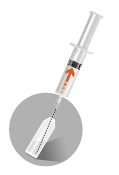 2bPaimkite vieną flakoną su milteliais; nukratykite flakono viršuje susikaupusius miltelių likučius atgal į flakono apačią.Nuo flakono viršaus nuimkite plastikinį dangtelį.Paimkite švirkštą su tirpikliu ir vertikaliai durkite adatą per guminį kamštelį. Įkiškite ją į flakoną. Lėtai suleiskite tirpiklį, stengdamiesi kiek įmanoma srove nuplauti visą viršutinę flakono dalį.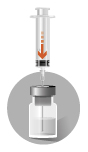 2cIštraukite 1 adatą virš skysčio lygio. Neištraukite adatos iš flakono. Ištirpinkite suspensiją švelniai sukiodami flakoną iš vienos pusės į kitą. Flakono nevartykite.Įsitikinkite, kad flakoną purtėte pakankamai laiko ir susidarė vienalytė į pieną panaši suspensijaSvarbu: patikrinkite, ar flakone nėra į suspensiją nepavirtusių miltelių (jeigu yra likusių miltelių gumulėlių, flakoną judinkite tol, kol jie išnyks).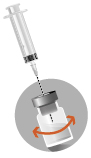 2dKai suspensija taps vienalytė, įstumkite adatą ir neapversdami flakono įtraukite suspensiją. Nedidelį flakone likusį suspensijos kiekį reikia išmesti. Kad šis nuostolis būtų kompensuotas, flakone yra didesnis vaisto kiekis.Suimkite adatą už spalvotos stebulės. Nuimkite nuo švirkšto tirpinant naudotą 1 adatą. Prie švirkšto tvirtai prisukite 2 adatą su apsauginiu įtaisu.Tempkite apsauginį dangtelį adatos dangtelį link švirkšto cilindro. Apsauginis dangtelis liks Jūsų nustatytoje pozicijoje.Nuo adatos nuimkite apsauginį dangtelį.Užpildykite adatą suspensija, kad pašalintumėte švirkšte esantį orą ir nedelsiant atlikite injekciją.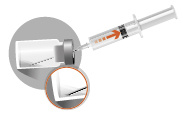 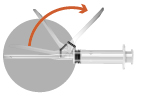 3. INJEKCIJA Į RAUMENIS3. INJEKCIJA Į RAUMENISKol suspensijos dalelės nenusėdo, nedelsdami suleiskite vaistą į iš anksto dezinfekuotą sėdmenų vietą.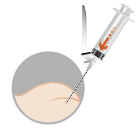 4. PO NAUDOJIMO4. PO NAUDOJIMOApsaugos sistemos aktyvavimas atliekamas viena ranka.Pastaba: pirštą visuomet laikykite kitoje dangtelio pusėjeYra du apsauginės sistemos aktyvavimo būdai.Būdas A: pirštu pastumkite dangtelį į priekįarbaBūdas B: spauskite dangtelį prie plokščio paviršiausAbiems atvejais tvirtai staigiu judesiu spauskite dangtelį žemyn, kol pasigirs spragtelėjimas.Pažiūrėkite, ar adata yra visai sulindusi ir užrakinta.Panaudotas adatas, nesuvartotą suspensiją ir kitas medžiagas reikia išmesti pagal galiojančius vietinius reikalavimus.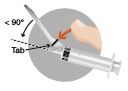 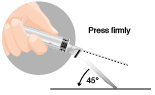 Būdas A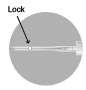 Būdas B